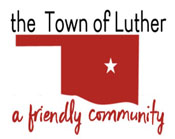 PUBLIC NOTICE OF PROPOSED BUDGET HEARINGA public hearing on the FY 2021-2022 Town of Luther and Luther Public Works Authority Budgets will be held at 7:00 PM on Tuesday, June 8, 2021, at Luther Town Hall, 108 S. Main, Luther, OK 73054, for the purpose of discussing, developing and finalizing the Town of Luther and Luther Public Works Authority budgets for the fiscal year beginning July 1, 2021. The public hearing is open to the public and citizen comments on the proposed budget will be welcome. A copy of the proposed budgets are available at Luther Town Hall, 108 S. Main, Luther, OK.Scherrie Pidcock, Acting Town Clerk/Treasurer                         June 2, 2021Town of Luther/lpwa108 South Main StreetPO Box 56, Luther, OK  73054405-277-3833 | www.townoflutherok.comoffice@townoflutherok.com